Szpital Powiatu Bytowskiego Sp. z o.o.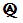 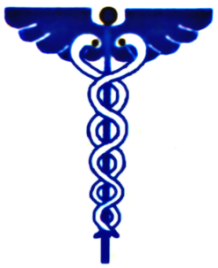 77-100 Bytów, ul. Lęborska 13tel.: 59/8228500, fax: 59/8223990, e-mail: nzoz.szpital@bytow.bizL.dz. 641/ZZ/2017                                                                          		           Bytów, 28.02.2017r.Wszyscy oferenci biorący udział  w postępowaniu przetargowymWYJAŚNIENIA ZWIĄZANE Z TREŚCIĄ SIWZ 2W odpowiedzi na skierowane do Szpitala Powiatu Bytowskiego Sp. z o.o. zapytania dotyczące treści specyfikacji w postępowaniu prowadzonym w trybie przetargu nieograniczonego, przedmiot zamówienia: dostawa materiałów opatrunkowych i szewnych ZP3/A/2/2017, informujemy: Pytanie 1 dotyczy Pakietu nr 1 poz. 12-17Zwracamy się z prośbą o wydzielenie poz. 12 – 17 z pakietu nr 1 i utworzenie osobnego pakietu na kompresy jałowe – umożliwi to złożenie konkurencyjnych ofert większej liczbie wykonawców.OdpowiedźZamawiający już podzielił Pakiet 1 na dwie części. Część I - Pakiet 1 od pozycji 1 do pozycji 17 oraz część II - Pakiet 1a od pozycji 18 do pozycji 39.Pytanie 2 dotyczy Pakietu nr 1 poz. 8-10Zwracamy się z prośbą o dopuszczenie do zaoferowania opatrunków jałowych samoprzylepnych na ranę z wkładem chłonnym wiskozowym zakończonym siatką polietylenową, o zaokrąglonych rogach oraz przecięciem papieru wzdłuż dłuższego boku.OdpowiedźZgodnie z SIWZ.Pytanie 3 dotyczy Pakietu nr 1 poz. 11Zwracamy się z prośbą o dopuszczenie do zaoferowania kompresów o min. wadze 1 sztuki kompresu 1,80g ( średnia waga 1,87g).OdpowiedźNie, Zamawiający nie wyraża zgody. Wymagana waga wynosi min. 2,21g, ale Zamawiający dopuszcza tolerancję +- 5%.Powyższe informacje należy traktować jako integralną część specyfikacji istotnych warunków zamówienia.________________________               (podpis Przewodniczącego Komisji przetargowej)                                                              